Rubrica para evaluar la Competencia Lingüística (Expresión oral)EXCELLENTE: 2MUY BIEN : 1,5MUY BIEN : 1,5BIEN 1BIEN 1INSUFICIENTE 0INSUFICIENTE 0Antes de clase e Inicio de claseCompetencia lingüística Competencia Aprender a Aprender.Competencia lingüística Competencia Aprender a Aprender.ContenidoGramatical.Competencia lingüística Competencia Aprender a Aprender.Cumple el objetivo de la actividad a la hora de poner ejemplos y unir las frases por usos. A pesar de algún problema, cumple con el objetivo de la actividad  A pesar de algún problema, cumple con el objetivo de la actividad  Satisface el objetivo de la tarea con dificultad. Satisface el objetivo de la tarea con dificultad. No cubre los aspectos importantes, contiene datos que no son apropiados.No cubre los aspectos importantes, contiene datos que no son apropiados.Desarrollo de la actividadCompetencia LingüísticaCompetencia LingüísticaVocabularioUtiliza un vocabulario amplio y apropiado al tema.Utiliza palabras nuevas de manera acertada y creativa.Utiliza un vocabulario básico y limitado pero acertado.Se limita a expresiones generales aprendidas de memoria.Utiliza un vocabulario básico y limitado pero acertado.Se limita a expresiones generales aprendidas de memoria.Utiliza un vocabulario básico y predecible.Utiliza un vocabulario básico y predecible.Utiliza un vocabulario muy limitado y estructuras muy básicas. El discurso parece artificial. Utiliza un vocabulario muy limitado y estructuras muy básicas. El discurso parece artificial. Desarrollo de la actividadCompetencia LinguísticaCompetencia LinguísticaFluidezExpresa con naturalidad y fluidez el mensaje. 1 puntosExpresa con algunas dificultades el mensaje, ya que se perciben pausas, dudas, etc. 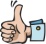 Expresa con algunas dificultades el mensaje, ya que se perciben pausas, dudas, etc.  A veces se pierde el hilo del discurso, debido a las largas pausas o dudas para buscar expresiones o pronunciar palabras dificiles. A veces se pierde el hilo del discurso, debido a las largas pausas o dudas para buscar expresiones o pronunciar palabras dificiles.No hay continuidad en el discurso por las largas pausas, dudas, mala pronunciación.No hay continuidad en el discurso por las largas pausas, dudas, mala pronunciación.Desarrollo de la actividadCompetenciaLinguísticaCompetencia sociales y cívicasCompetenciaLinguísticaCompetencia sociales y cívicasInteractionCoopera con los interlocutores.Interviene en todos los diálogos.Muestra naturalidad y rápidez para responder a las preguntas.Responde y coopera con los interlocutores.Responde a las preguntas con menos naturalidad y utiliza oraciones simples pero adecuadas.Responde y coopera con los interlocutores.Responde a las preguntas con menos naturalidad y utiliza oraciones simples pero adecuadas. Responde a las preguntas de manera básica y poco espóntanea. Uso de estrategias de interacción inapropiada (silencios, pausas largas, etc) Responde a las preguntas de manera básica y poco espóntanea. Uso de estrategias de interacción inapropiada (silencios, pausas largas, etc)Interviene con respuestas cortas, monosilábicas.No utiliza estrategias de cooperación o interacción.Interviene con respuestas cortas, monosilábicas.No utiliza estrategias de cooperación o interacción.Desarrollo de la actividadCompetenCiaLinguísticaCompetenCiaLinguísticaPronun-ciaciónPronuncia de manera clara  y comprensible.Utiliza  un ritmo, acento e entonación que se parece al nativoPronuncia de manera clara y comprensible, a pesar de tener algunas dificultades con algunas palabras.Se nota la influencia de la lengua materna, pero se comprende el mensaje.Pronuncia de manera clara y comprensible, a pesar de tener algunas dificultades con algunas palabras.Se nota la influencia de la lengua materna, pero se comprende el mensaje.Expresa  las ideas principales.Se percibe la influencia de la lengua maternal de manera obvia, lo que dificulta el entendimiento.Expresa  las ideas principales.Se percibe la influencia de la lengua maternal de manera obvia, lo que dificulta el entendimiento.Pronuncia mal las palabras clave para entender el texto oral.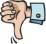 Dificultad para seguir el discurso.Pronuncia mal las palabras clave para entender el texto oral.Dificultad para seguir el discurso.Competencia DigitalCompetencia DigitalProducción de videoBuena dicción y expresión ante la cámaraSalvo algún problema en concreto, se expresa bien ante la cámara.Salvo algún problema en concreto, se expresa bien ante la cámara.Problemas para expresarse en público delante de cámara,Problemas para expresarse en público delante de cámara, No se entiende el mensaje. No se entiende el mensaje.Actividad posteriorCompetencia LingüísticaCompetencia LingüísticaCreatividad y expresión lingüísticaContenido interesanteExpresión clara y  buen uso de gramática y vocabularioContenido interesanteExpresión clara y  buen uso de gramática y vocabularioContenido adecuado.Expresión apropiada y uso de la gramática y vocabulario adecuado.Contenido adecuado.Expresión apropiada y uso de la gramática y vocabulario adecuado.Contenido predecible pero aceptable.Uso de la gramática y vocabulario con defectos.Contenido predecible pero aceptable.Uso de la gramática y vocabulario con defectos.Contenido irrelevante o no acertado. Expresión  inadecuada.